贵州省人民医院应聘报名表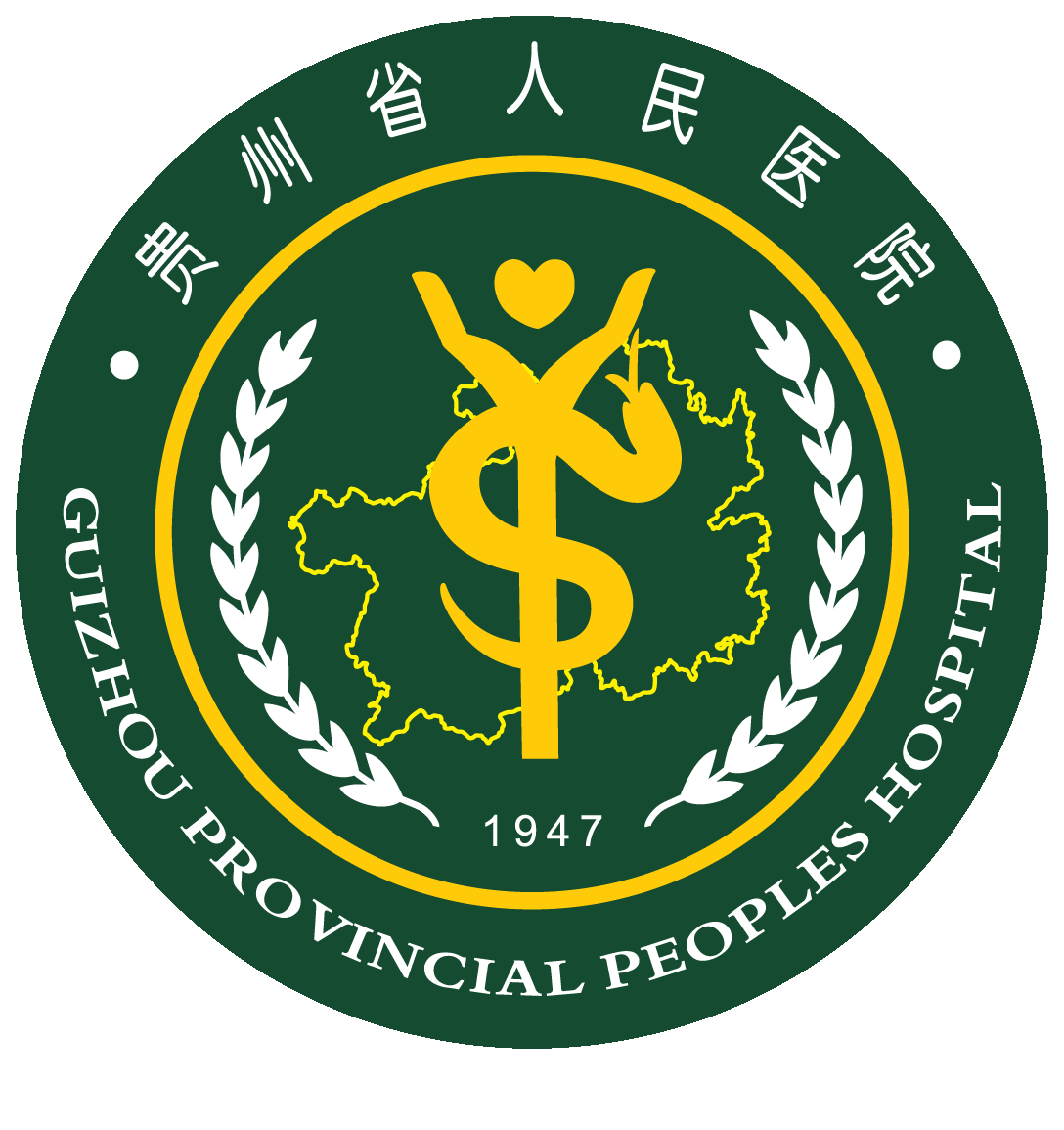 基本信息：基本信息：基本信息：基本信息：基本信息：基本信息：基本信息：基本信息：基本信息：基本信息：基本信息：姓    名性    别出生年月出生年月出生年月年    龄本人照片（近期免冠白底）身    高     cm体    重     kg民    族民    族民    族籍    贯本人照片（近期免冠白底）婚姻状况生育情况健康状况健康状况健康状况政治面貌本人照片（近期免冠白底）最高学历最高学位毕业学校毕业学校毕业学校毕业专业本人照片（近期免冠白底）毕业时间专业技术职务聘任职务聘任职务聘任职务参加工作时间本人照片（近期免冠白底）证件类型证件号码联系电话E-mail居住地址居住地址学习经历（从高到低填写）：学习经历（从高到低填写）：学习经历（从高到低填写）：学习经历（从高到低填写）：学习经历（从高到低填写）：学习经历（从高到低填写）：学习经历（从高到低填写）：学习经历（从高到低填写）：学习经历（从高到低填写）：学习经历（从高到低填写）：学习经历（从高到低填写）：取得学历取得学位入学时间毕业时间毕业时间毕业学校毕业学校毕业专业毕业专业教育形式全日制/在职教育形式全日制/在职硕士研究生本  科大  专中  专其  他工作经历（从近到远填写）：工作经历（从近到远填写）：工作经历（从近到远填写）：工作经历（从近到远填写）：工作经历（从近到远填写）：工作经历（从近到远填写）：工作经历（从近到远填写）：工作经历（从近到远填写）：工作经历（从近到远填写）：工作经历（从近到远填写）：工作经历（从近到远填写）：开始时间截止时间工作单位工作单位工作单位职务/岗位从事专业从事专业从事专业从事专业从事专业相关资格证书：相关资格证书：相关资格证书：相关资格证书：相关资格证书：相关资格证书：相关资格证书：相关资格证书：相关资格证书：相关资格证书：相关资格证书：证书名称证书名称专    业专    业专    业类    别类    别类    别级    别级    别批准日期家庭成员信息家庭成员信息家庭成员信息家庭成员信息家庭成员信息家庭成员信息家庭成员信息家庭成员信息家庭成员信息家庭成员信息家庭成员信息成员姓名成员姓名关系联系电话联系电话所在单位所在单位所在单位所在单位从事职业从事职业备注：请确保以上信息尽量填写完整，如因信息不完整影响简历投递的，单位概不负责。本人自愿保证所提交及所填写的内容完全属实。        填写人（亲笔签名）：                       填写时间：备注：请确保以上信息尽量填写完整，如因信息不完整影响简历投递的，单位概不负责。本人自愿保证所提交及所填写的内容完全属实。        填写人（亲笔签名）：                       填写时间：备注：请确保以上信息尽量填写完整，如因信息不完整影响简历投递的，单位概不负责。本人自愿保证所提交及所填写的内容完全属实。        填写人（亲笔签名）：                       填写时间：备注：请确保以上信息尽量填写完整，如因信息不完整影响简历投递的，单位概不负责。本人自愿保证所提交及所填写的内容完全属实。        填写人（亲笔签名）：                       填写时间：备注：请确保以上信息尽量填写完整，如因信息不完整影响简历投递的，单位概不负责。本人自愿保证所提交及所填写的内容完全属实。        填写人（亲笔签名）：                       填写时间：备注：请确保以上信息尽量填写完整，如因信息不完整影响简历投递的，单位概不负责。本人自愿保证所提交及所填写的内容完全属实。        填写人（亲笔签名）：                       填写时间：备注：请确保以上信息尽量填写完整，如因信息不完整影响简历投递的，单位概不负责。本人自愿保证所提交及所填写的内容完全属实。        填写人（亲笔签名）：                       填写时间：备注：请确保以上信息尽量填写完整，如因信息不完整影响简历投递的，单位概不负责。本人自愿保证所提交及所填写的内容完全属实。        填写人（亲笔签名）：                       填写时间：备注：请确保以上信息尽量填写完整，如因信息不完整影响简历投递的，单位概不负责。本人自愿保证所提交及所填写的内容完全属实。        填写人（亲笔签名）：                       填写时间：备注：请确保以上信息尽量填写完整，如因信息不完整影响简历投递的，单位概不负责。本人自愿保证所提交及所填写的内容完全属实。        填写人（亲笔签名）：                       填写时间：备注：请确保以上信息尽量填写完整，如因信息不完整影响简历投递的，单位概不负责。本人自愿保证所提交及所填写的内容完全属实。        填写人（亲笔签名）：                       填写时间：